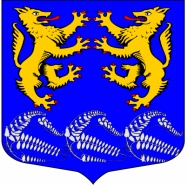 ГЛАВАМУНИЦИПАЛЬНОГО ОБРАЗОВАНИЯ«ЛЕСКОЛОВСКОЕ СЕЛЬСКОЕ ПОСЕЛЕНИЕ»ВСЕВОЛОЖСКОГО МУНИЦИПАЛЬНОГО РАЙОНАЛЕНИНГРАДСКОЙ ОБЛАСТИР А С П О Р Я Ж Е Н И Е       «25» октября  2021 г.                                                                          №09-осн            дер. В. ОселькиО назначении  очередного заседаниясовета депутатов МО «Лесколовское сельское поселение» Всеволожскогомуниципального района Ленинградскойобласти      В соответствии с Уставом МО «Лесколовское сельское поселение»,  руководствуясь Регламентом совета депутатов:1.Назначить и провести очередное заседание совета депутатов МО «Лесколовское сельское поселение» с прилагаемым проектом повестки дня (Приложение №1).-Дата и время начала заседания: 3 ноября 2021 года в 10-00 час. -Место проведения: Ленинградская обл., Всеволожский р-н,  дер. Верхние Осельки ул. Ленинградская, д.32, помещение администрации.2.Депутату Кривенко В.И. в соответствии с Регламентом обеспечить:- информирование депутатов совета депутатов МО «Лесколовское сельское поселение»;- обеспечить вручение и рассылку по электронной почте депутатам проекта повестки дня, а также проектов решений совета депутатов;-по итогам проведенного очередного заседания обеспечить подготовку по решению совета депутатов и доставку их должностным лицам и исполнителям.3. Контроль исполнения настоящего распоряжения оставляю за собой.Глава муниципального образования                                                  А.Л. Михеев                                                         Приложение №1К  Распоряжению главы МО «Лесколовское сельское поселение»от  25.10.2021 №09-осн              ПРОЕКТПовестка дняочередного заседания совета депутатов муниципальногообразования  «Лесколовское сельское поселение Всеволожскогомуниципального района Ленинградской области03.11.2021г.							            	    10- 00 ч1.  О внесении изменений в  решение   совета депутатов от 23.12.2020 года №56 «О бюджете муниципального образования «Лесколовское сельское поселение»  Всеволожского муниципального района    Ленинградской области на 2021 и на плановый период 2022 и  2023 годовДокладчик: Лахно Н.В.2. О проведении публичных слушаний по обсуждению проекта решения совета депутатов «О внесении изменений и дополнений в Устав муниципального образования «Лесколовское сельское поселение» Всеволожского муниципального района Ленинградской области»Докладчик: Кривенко В.И.3. О принятии в собственность муниципального образования «Лесколовское сельское поселение» Всеволожского муниципального района Ленинградской области движимого имуществаДокладчик: Снеткова Т.В.4. О внесении изменений в решение совета депутатов от 21.04.2016 года  №17 «Об утверждении  Положения о комиссии по соблюдению требований к служебному поведению муниципальных служащих, лиц, замещающих муниципальные должности, и урегулированию конфликта интересов в органах местного самоуправления МО «Лесколовское сельское поселение»Докладчик: Николаев М.А.Разное.1.Об исполнении бюджета МО «Лесколовское сельское поселение» за 9 месяцевДокладчик: Лахно Н.В.